ПАМЯТКА РОДИТЕЛЯМЧтобы обезопасить детей во время летних каникул, можно предпринять следующие меры:• Заранее решить, кто из взрослых будет следить за ребенком во время летних каникул, и контролировать его. Можно «установить дежурства» между членами семьи, а можно на время летних каникул прибегнуть к услугам профессионала.• Следить, чтобы дети не подвергались излишнему воздействию солнечных лучей и были защищены от перегрева.• Беречь детей от обезвоживания, последствия которого могут быть катастрофическими. Основными признаками обезвоживания являются: сухость во рту, аномально малое количество мочи, плач без слез, головокружение и головная боль.• Во время каникул многие дети проводят целые часы «на колесах» - на роликах, скейтбордах и так далее. Необходимо, чтобы они соблюдали правила безопасности, использовали защиту для коленей, локтей, и обязательно носили шлемы.• За детьми, особенно младшего возраста, необходим постоянный присмотр. Известны случаи, когда дети погибали только потому, что отец или мать отвернулись «всего на одну секунду». За детьми до пяти лет присмотр необходим 24 часа в сутки.• Если вы отправляетесь с ребенком куда-либо вне дома, необходимо заранее условиться с ним о месте встречи, на случай если ребенок потеряется. На одежду ребенка можно также наклеить наклейку с информацией о нем и номером телефона.• Никогда нельзя оставлять ребенка (равно как и любое другое живое существо) в запертом автомобиле, даже на несколько минут.• Не позволяйте детям находиться у широких открытых окон, забираться на подоконники, выходить на балконы с низкими перилами – все это предотвратит опасность падений.• Во время купания в море будьте осторожны, так как начался «сезон медуз».• Старайтесь вместе с детьми проводить как можно больше времени за активными играми, на свежем воздухе, в те часы, когда нет сильной жары.Телефоны служб спасения:1. Единый телефон службы спасения 101.
2. Телефон службы правопорядка (Полиция) 102.
3. Телефон службы здоровья (Скорая помощь) 103.
4. Телефон службы газа 104.Единый номер для связи 112: МЧС, полиция, скорая, аварийная службы (действует без сим-карты, без денег на счете и с заблокированной клавиатурой телефона).О безопасности на улицахБезопасные отношения с людьми предполагают определённые правила осторожного поведения.На безлюдной улице, проходя мимо незнакомца или компании подростков, соблюдайте безопасную дистанцию, которая должна быть не менее двух метров. Если неизвестные вам люди пытаются познакомиться, дарят подарки, приглашают в гости, постарайтесь под каким-нибудь предлогом немедленно уйти. Затем расскажите об этом родителям.Если незнакомцы проявляют настойчивость, пытаются вас задержать руками, нужно начать громко кричать, брыкайтесь, кусайтесь, убегай.Никогда не ходите в неосвещённые подвалы или на чердаки домов, там может быть очень опасно. Не заходите в лифт с незнакомыми людьми.Не поднимайтесь в одиночку по темным опасным лестницам.Ни под каким видом, не заходите в чужие квартиры. Не ходите по двору и улицам в одиночку, когда в вашем районе произошла серия нераскрытых преступлений. Проходя мимо домов, не приближайтесь близко к стенам, не ходите под балконами. Зимой есть вероятность падения с крыш сосулек или комьев снега, в остальное время года – любых других предметов, находящихся на балконах или крыше доме.Безопасность на улицах города находится в зависимости от соблюдения правил дорожного движения водителями транспортных средств и пешеходами.При движении по городским улицам пешеходам рекомендуется выбирать самый безопасный маршрут движения, а не самый короткий до своего дома или школы. Если рядом с вами останавливается автомашина, следует проявить осторожность и отойти в сторонуНеобходимо держаться от автотранспортных средств на безопасном расстоянии.Правила перехода дороги по нерегулируемому пешеходному переходу:Остановитесь у пешеходного перехода на краю тротуара, не наступая на бордюр. Посмотрите налево и направо. Определите, какая это дорога – с двусторонним движением или с односторонним.Обязательно пропустите все близко движущиеся транспортные средства;Убедитесь, что нет транспортных средств, движущихся в сторону пешеходного перехода задним ходом.Начинайте переход автодороги только на безопасном расстоянии от движущихся транспортных средств.Всегда стремитесь мысленно определить безопасное расстояние от машин, помните об остановочном пути транспортных средств. В разное время года; в зависимости от погоды оно может быть не одинаковым.Старайтесь пересекать проезжую дороги быстрым шагом, но не бегом!
Не прекращайте во время перехода, наблюдать за транспортными средствами находящимися слева, а на другой половине дороги движущими справа; При вынужденной остановке на середине проезжей части не делайте шагов ни вперед, ни назад. Внимательно следите за транспортными средствами, движущимися вблизи вас слева, и справа.При одностороннем движении наблюдайте за транспортными средствами со стороны их движения.Идите по разметке дорожного перехода под прямым углом к противоположной стороне, а не наискосок.Ходите только по тротуарам, если тротуара нет – иди по обочине навстречу движению.
Переходи улицу только там, где разрешено, посмотри сначала налево, потом направо.
Не переходи улицу на красный свет, даже если нет машин.Не играйте на дороге и не стойте рядом с ней.Не выбегайте на проезжую часть.Не выходи на мостовую из  – за препятствия.Автобус и троллейбус обходи сзади, а трамвай – спереди.Правила для велосипедистов:когда садишься на велосипед, проверь руль и тормоза;ездить на велосипедах по дорогам можно только с 14 лет, а на мопедах с 16 лет;запрещается ездить по проезжей части, если есть велосипедная дорожка;если надо пересечь дорогу, это делается пешком, держа велосипед за руль по обычным правилам для пешеходов;во время езды на велосипеде не выпускай руль из рук.Правила для пассажиров общественного транспорта:в темное время суток избегайте пустынных остановок. Ожидая транспорт, стойте на хорошо освещенном месте рядом с другими людьми;ожидайте транспорт на остановке, не выходя на проезжую часть;не садитесь в транспорт до полной остановки;проходите в салон, не задерживайтесь в дверях;будьте осторожны, когда двери закрываются;уступайте место пожилым, больным, пассажирам с детьми;не заслоняйте стекло кабины водителя.Безопасность поведения в ДТП:сидя в кресле, наклонитесь вперед и положите скрещенные руки на впереди стоящее кресло, голову прижмите к рукам, ноги продвиньте вперед, но не просовывайте их под кресло, так как сломанное кресло может повредить ноги;при падении группируйтесь, закройте голову руками. Не пытайтесь остановить падение, ухватившись за поручень или что-то другое. Это приведет к вывихам и переломам;
не засыпайте во время движения: есть вероятность получить травму при маневре или резком торможении;если в салоне возник пожар – немедленно сообщите водителю;откройте двери кнопкой аварийного открытия дверей. Если это не удается, разбейте боковые окна;по возможности сами гасите огонь с помощью огнетушителя, находящегося в салоне;выбравшись из горящего салона, сразу начинайте помогать другим.Осторожно, тепловой удар!         Наш мир полон угроз и неожиданностей, опасности подстерегают нас на каждом шагу: летний период времени опасен тепловыми ударами.         Тепловой удар это острое перегревание организма, развивающееся в результате воздействия на человека высокой температуры окружающей среды, сопровождается нарушением теплорегуляции. 
         Перегревание организма человека обычно наступает при взаимодействии трех факторов: высокой температуры воздуха, высокой относительной влажности воздуха, активной мышечной деятельности.Признаки теплового удара:Наблюдается покраснение кожи тела;Одышка;Ощущение духоты, общая слабость;Тошнота, рвота;Головокружение, потемнение в глазах;Частый и слабый пульс;Учащенное дыхание, температура тела достигает 39-41°С и выше;В тяжёлых случаях может быть потеря сознания;Возможно нарушение сна.Помощь при тепловом ударе:При первых признаках теплового удара следует вызвать врача, до его приезда задача следует обеспечить охлаждение организма;Если пострадавший чувствует тошноту, слабость — ему следует принять горизонтальное положение;Приложите на лоб и под затылок холодные компрессы;Обеспечьте приток свежего воздуха;По возможности обливайте тело прохладной (18-20 °C) водой, можно даже принять прохладную ванну;Пострадавшего можно поить холодными напитками;Если сознание замутнено, то следует вдыхать пары нашатырного спирта.В любой обстановке не теряйте самообладания, действуйте быстро, без суеты и уверенно!По материалам сайта  Азбука безопасности  http://umc12.ru/azbuka_bezopasnosti/pravila_povedenija_v_grozu/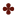 Если вы собрались в лес.    Окружающая природа – это настоящий подарок земли. Но человек часто не ценит ее и сам уничтожает, не смотря на то, что природа его кормит, лечит и снабжает кислородом. Давайте объединим усилия и поможем внешней среде заботиться о нас! Для этого достаточно, чтобы каждый из нас вложил свою долю помощи в общий природный фонд. А начнем мы с того, что узнаем все правила поведения в лесу. Если вы собрались в лес    Перед тем как отправиться в лес, для начала предупредите своих родных, куда именно вы собираетесь. Если вы будете двигаться туда на машине, рассчитайте, какое количество бензина вам потребуется. Запаситесь спичками в сухом коробке, часами и компасом. Не забудьте взять нож, желательно, чтобы он находился не в сумке, а у вас в кармане. Еду берите с запасом, так же как и воду, на всякий случай, если вы задержитесь. Правила безопасности в лесу Ваша одежда должна быть яркой, если вдруг вы потеряетесь, вас не заметят в камуфляже. Наденьте куртки желтого, красного или белого цветов, желательно приклеить к ним светоотражающие рисунки или полоски. Наметьте свой маршрут и старайтесь не уходить от него далеко. Не срезайте себе угол, в надежде добраться в какую-либо точку скорее, тем более, если быстрый путь лежит через болото. Если ваш родственник или друг потеряется, немедленно вызовите спасательную группу. Не пытайтесь искать только самостоятельно, вы можете затоптать следы, по которым спасатели будут искать пропавшего человека. Чтобы найти человека, который потерялся, вы можете попробовать докричаться до него или догудеться сигналом из машины. Только помните, вы должны ждать его достаточно продолжительное время на одном и том же месте. По рассказам людей, которым приходилось теряться, часто получается так, что они идут на сигнал, а когда доходят до нужного места, видят, что машина уже уехала. Обязательно возьмите с собой медикаменты. В лесу может стать плохо тем, кто не имеет хорошей физической подготовки, так же могут обостриться какие-то хронические заболевания, если они у вас есть. Внимательно смотрите под ноги в лесу, чтобы не заработать вывих и не провалиться в какую-то яму.   Мусор    Соблюдайте правила поведения в лесу, не оставляйте на природе мусор. Вы можете оставить остатки продуктов в одном месте, например, под кустом, чтобы животные могли полакомиться, если же они не съедят остатки пищи, то с ней произойдет процесс разложения и вред природе нанесен не будет. Если у вас получилось большое количество отходов, то выкопайте для них небольшую ямку, положите их туда и засыпьте их землей или прикройте дерном. То, что нельзя сжечь в костре: резину, железные банки, полиэтилен, стекло, пластиковые бутылки, заберите с собой, не поленитесь довести все это до самого близлежащего контейнера. Если вы обожжете жестяные банки до такого состояния, что они уже начнут ломаться, то можете оставить их на месте стоянки. Никогда не разбивайте стеклянные бутылки! Вы же не хотите поранить себя, других людей или лесных зверей? Тем более, что в большую жару, стекло может превратиться в подобие лупы и стать причиной лесного пожара. Не нужно оставлять ненужные для вас вещи на природе. Гнутые дуги от палатки или старые кроссовки ни кому не понадобятся, все равно буквально через пару дней их вид будет совсем нетоварным. Мусор в лесу за вами убирать никто не станет, ведь лесных дворников пока не существует. Еще с дому захватите с собой мешок или коробку для мусора. Костер    Не разводите костер вблизи деревьев и кустов, отойдите от них хотя бы на 1,5 метра. В противном случае, вы устроите пожар, особенно в том случае, когда дождя не было длительное время. А пожар в лесу потушить будет так сложно, что вряд ли у вас это получится. Если вы видите рядом костровое место, то не устраивайте новое. Вам самим будет значительно легче создать огонь на земле, прогретой углями, к тому же, вы сохраните минимум два квадратных метра лесной почвы для жизни растений, животных и микроорганизмов. Если вы не нашли готового места для костра, то снимите немного верхнего слоя с почвы (дерна) и разложите его вокруг своего кострища для того, чтобы создать естественное препятствие. Когда будете уезжать, верните дерн на свое место для того, чтобы точечное выгорание быстро зарастало. Никогда не оставляйте костер, уезжая домой! Залейте его водой и подождите, пока он полностью потухнет. Обязательно убедитесь, что он не загорится снова после вашего ухода. Если у вас есть лопата, то лучше перекопать землю прямо вместе с золой. Не раскидывайте угли, чтобы огонь не разгорелся снова. Ведь вы уедете, а ваш пикник может привести к тому, что лес просто возьмет и сгорит. Если вдруг вы увидите поблизости лесной или травяной пожар, соблюдайте правила поведения в лесу - немедленно звоните 112 или 01, чтобы приехала пожарная охрана МЧС. Для курильщиков    Люди, которые имеют вредную привычку курить, считают, что их окурки – совсем не мусор и бросают их куда попало. Они не знают, что окурки ядовитые. Использованная сигарета все равно сохраняет в себе вредные свойства. Помимо этого, окурки часто становятся причиной пожара, попадая в сухую траву. Никогда не бросайте их в реку, так как крупные рыбы легко могут проглотить их и попасть на чей-то стол в качестве далеко не полезной пищи. Хорошо тушите окурки и сжигайте их в костре или же забирайте с собой. Лесные жильцы Правила безопасности в лесу предостерегают каждого от контакта с дикими животными. В лесу все мы гости, а поэтому не имеем права диктовать свои порядки или обижать зверей. Не забывайте, что столкнетесь с насекомыми, если не любите их, то запаситесь средствами от комаров. Лучше не приближайтесь к змеям, лягушкам, червям, ящерицам. Они кажутся вам вредными и бесполезными, а на самом же деле, они являются неотъемлемой частью природной среды. Потревожив их, вы приносите вред всей лесной системе. Правила поведения детей в лесу    Если вы берете с собой в лес детей, то обязательно проведите им инструктаж. Они очень любознательны, а их тяга ко всему новому может привести к печальным последствиям. Итак, они должны услышать от вас, что обязаны: Быть все время рядом с родителями, а отходить от них можно максимум на 10-15 метров, но только так, чтобы находиться в зоне видимости. Ни в коем случае не есть и не пробовать листья растений, ягоды, а тем более грибы! Пусть знают, что существует Бледная Поганка, которая способна лишить жизни человека, который всего лишь ее облизал. Не подходить близко и не прикасаться к животным и насекомым. В лесу много змей, мышей и клещей, которые быстро заносят инфекции. Не приближаться к рекам и водоемам. Если вдруг почувствуют опасность, сразу позвать вас на помощь. Никогда не упускайте детей из вида. Если на прогулку с вами отправилось много детей, то лучше делайте периодически перекличку. Следите за тем, чтобы ребята не подходили близко к костру, котелкам с горячей водой и горячим предметам. Если планируете купание, захватите с собой круги и спасательные жилеты. Не допускайте, чтобы дети самостоятельно отправились в лес! Соблюдая эти несложные правила, вы превратите свою прогулку в замечательный отдых без ущерба для себя и природы. 
По материалам сайта http://elhow.ru/ucheba/obzh/pravila-povedenija-v-lesuПравила поведения во время грозы.Гроза связана с увеличением мощных кучево-дождевых облаков. Первый сигнал опасности - растущее кучевое облако.. Последний признак -темная область осадков, простирающаяся от основания облака к земле. Именно здесь зарождается шквал. Грозы обычно начинаются во второй половине дня или ранним вечером, чаще на суше.Если появились признаки приближения грозы, переждите ее в помещении, закройте окна, двери, дымоходы, выключите телевизор, радио, электроприборы, телефон, держитесь дальше от электропроводки, антенны, окон, дверей.Если по всем признакам ясно, что грозы не избежать, действуем в зависимости от ситуации.Вы в лесу во время грозы.Молния в лесу практически никогда не бьет в землю, за исключением полян, ибо деревья являются естественными громоотводами, причем вероятность попадания молнии в конкретное дерево прямо пропорциональна его высоте.Отсюда мораль: держитесь подальше от высоких деревьев. Самый грамотный вариант — усесться между низкорослыми деревьями с густыми кронами. При этом определите приблизительно высоту выбранных вами деревьев и постарайтесь размещаться от них на расстоянии, не превышающем эту высоту. Допустим, высота деревьев примерно 4-5 метров, соответственно, размещаться между ними надо так, чтобы до каждого из деревьев было не менее 4-5 метров. Это называется «конус защиты».Кроме того, надо помнить, что чаще всего молния ударяет в дубы, тополя, вязы. Реже — в ель, сосну. Совсем редко — в березы, клены. Сидеть лучше в так называемой «позе эмбриона» — спина согнута, голова опущена на согнутые в коленях ноги и предплечья рук, ступни ног соединены вместе.Выбирая себе убежище, обратите внимание — нет ли рядом деревьев, ранее пораженных грозой, расщепленных. В таком случае лучше держаться подальше от этого места. Обилие пораженных молнией деревьев свидетельствует, что грунт на данном участке имеет высокую электропроводность, и удар молнии в этот участок местности весьма вероятен.Вы в поле во время грозы.При первых признаках приближающейся грозы надо: как можно быстрее переместиться в сторону надежного ближайшего укрытия (лес, деревня), удаляясь одновременно от отдельно стоящих деревьев или рощ. Если отдельно стоящее дерево расположено на вашем пути к деревне, плюньте на деревню. Тут приоритетной задачей будет все-таки отдаление от возможных зон попадания разряда. Отдаляться надо не менее чем на 150-200 м. С началом грозы, если вы так и не добежали до укрытия: присесть как можно ниже, а когда гроза подойдет совсем близко — лечь на землю. И тихо, смиренно, неподвижно лежать. При этом следует помнить, что песчаная и каменная почвы безопаснее, чем глинистая. И не спешите двигаться с места, когда гроза начнет уходить, — переждите 20-30 минут после того, как ударила последняя молния.Нельзя: перемещаться, в особенности гордо и бестрепетно; прятаться в стога сена, под одиноко стоящие деревья или островки деревьев, тем более прикасаться к ним руками и прочими частями тела. Человеческая психология такова, что в большом и мощном он склонен видеть защиту. В грозу работает обратный закон: чем ты мельче, тем больше у тебя шансов не попасть под разряд. Поэтому деревья обходим подальше.Во время грозы Вы в речке, и рядом заливной луг.Срочно выбраться из воды, а затем как можно дальше от берега.Пойма — это такое сладостное для молний местечко, где резвиться они могут до посинения. Нельзя: лезть в воду; укрываться в пойменных кустах и опять-таки — под деревьями.Гроза застала вас в машине.Многие ошибочно считают, что опасно пережидать грозу, сидя в автомобиле. На самом деле машина достаточно хорошо защищает находящихся внутри людей, поскольку даже при ударе молнии разряд идет по поверхности металла. Поэтому если гроза застала вас в машине, закрываем все окна и ждем, пока ненастье минует.Однако не следует дотрагиваться до ручек дверей и других металлических деталей. В том числе и до сотовых телефонов. Щадите свои барабанные перепонки — в грозу через мобильник в руках можно получить звуковой удар. Если гроза застала вас в автомобиле, не нужно его покидать. Необходимо закрыть окна и опустить автомобильную антенну.Вы на своем железном коне во время грозы.Велосипед и мотоцикл в отличие от машины от грозы вас не спасут.Соответственно, слезаем, укладываем транспорт и укладываемся сами на расстоянии примерно 30 м от них.Еще несколько полезных советов для разных случаев:Во время грозы все металлические предметы: топоры, пилы, лопаты, ножи, посуду надо сложить в 15-30 м от лагеря или людей.От почвы, особенно если она влажная, необходимо изолироваться, подложив под себя теплоизолирующий коврик, надувной матрац, ветки, лапник, в крайнем случае камни, веревки, одежду, обувь и т.п. при этом надо стремиться, чтобы изолятор был возможно более сухим!Укрываясь от грозы, избегайте также характерных разломов на почве. Специалисты их называют «гнездовьями молний» — они являются наиболее проводящими участками почвы.В пути группе лучше рассредоточится. Идти по одному, не спеша.Во время грозы ни в коем случае не бегать и не суетиться.Нельзя находиться в мокрой одежде и обуви.Важно!!! Если рядом с вами оказался человек, пораженный или контуженный молнией, не бойтесь дотрагиваться до него — заряда в теле пострадавшего не остается. Надо помнить, что далеко не всякое поражение молнией смертельно!Человеку можно помочь, оказав первую помощь. Основная причина смерти при ударе молнии — нарушение деятельности сердца и легких. Поэтому пострадавшему следует делать искусственное дыхание и массаж сердца, не останавливаясь больше чем на минуту, и прекращать только тогда, когда у пострадавшего появились явные признаки смерти.Безопасное поведение детей на водеКто не любит позагорать, покупаться на реке в летнюю пору. Голубая, сверкающая на солнце речная вода притягивает детвору возможностью охладиться в летнюю жару, поплавать, понырять и поиграть. Но процедура купания, только кажется безопасной. На самом деле, в любом водоёме подростков подстерегает много опасностей. Чтобы избежать неприятностей необходимо знать  ПРАВИЛА БЕЗОПАСНОГО ПОВЕДЕНИЯ НА ВОДЕ Если по внимательнее взглянуть на реку можно заметить, что один берег крутой, а другой пологий. Возле крутого берега, река изгибается, вода подмывает берег поэтому в этих местах большая глубина с более быстрым течением. Противоположный берег, соответственно наиболее пологий, река там более мелкая и течение медленное, здесь купаться гораздо безопаснее. Ещё очень важно знать, какое дно у реки. Если покрыто илом, тиной, можно увязнуть. Если дно каменистое, можно поранить ноги. Лучше всего купаться в реке, дно которой песчаное или из мелкой гальки - без водорослей, скользких камней. Там где медленное течение, прозрачная вода и имеется разрешение для использования данного участка реки под пляж. Если вода в реке мутная, купаться не рекомендуется. Можно пораниться, наступить на острые металлические предметы, коряги, угодить в глубокую яму. Это особенно опасно если не умеешь плавать. В жаркую погоду необходимо сначала раздеться, посидеть немножко на берегу и остыть. Затем постепенно войти в воду. Лучшее время купания: до полудня или ближе к вечеру, когда солнце печёт не так сильно, а вода уже достаточно нагрелась в его лучах. Нельзя нырять – пока не изучено дно реки. Обязательно необходимо обратить внимание на плавучие знаки – яркие буйки. Заплывать далеко нельзя. За буйками может быть быстрое и опасное течение. Плавающие в этих местах корабли и катера лопастями своих винтов могут затянуть пловца под воду и поранить. Неопытный пловец, может случайно оказаться в глубоком месте, не заметить большой волны, которая может потащить за собой. Не пугайтесь. Необходимо глотнуть воздуха, позвать на помощь. Работайте ногами, как будто крутите педали велосипеда, подгребайте руками воду под грудь постарайтесь удержаться на поверхности воды - пока к вам не придут на помощь. Запомните, люди почти всегда тонут от страха. Страх парализует, не даёт думать. Даже из самого отчаянного положения можно найти выход. Нельзя паниковать. Прежде чем уплыть далеко, необходимо помнить, что возвращаться обратно всегда труднее. От холода может свести ногу. Это всегда неожиданно и больно, а главное опасно. Не надо паниковать. Нужно быстро, сильно растереть ногу. Если не помогло перетерпеть боль и тихонько плыть, при этом необходимо громко не стесняясь звать на помощь. Тонущему пловцу брошенный спасательный круг может помочь. Когда подплывёт спасатель, постарайтесь не повиснуть на нём - вы можете оба утонуть. Слушайтесь во всём его, доверьтесь ему. Он вас поддержит и поможет доплыть до берега. КАК НАУЧИТЬСЯ ДЕРЖАТЬСЯ НА ВОДЕ Итак, вы хотели бы научиться плавать, но у вас не получается. Научиться плавать могут все, только сначала надо - «почувствовать воду», научиться держаться на поверхности. Не торопитесь, вы должны понять и убедиться, что ваше тело обладает плавучестью. Научитесь держаться на воде, для этого должны освоить некоторые совсем не сложные приёмы. Наберите в лёгкие побольше воздуха и в месте, где глубина воды вам по пояс, раскинув руки, ложитесь в воду лицом или спиной. Не волнуйтесь,  если сначала провалились под воду. Через короткое время вы всплывёте, обнаружите, что успешно на воде держитесь. Встаньте, снова вдохните побольше воздуха, повторите этот приём несколько раз. Второй способ держаться на воде называется «поплавок». Вдохните лёгкими, как можно больше воздуха, ложитесь в воду лицом вниз. Подтяните колени к груди и плотно обхватите руками. Вы этом положении становитесь похожим на поплавок, а ваше тело всегда всплывёт к поверхности. Запомните, тот, кто научится держаться на воде – научится плавать.